SPIN-OFF 2022FUNDING APPLICATIONDeadline for submission: 21 January 2022, 12.00 amBefore filling in this form, we ask you to read carefully the rules 2021 of the programme. You can download these on www.innoviris.brussels on the page dedicated to this programme. Applications for funding must be submitted electronically via the IRISBox platform by the research organisation, and its "interface” when applicable. Applications must therefore be submitted to this department before the above deadline. Please contact this department as soon as possible to find out your organisation ‘s internal deadline and start preparing your application.An electronic version will also be sent to agrosfils@innoviris.brussels. Please note that the form consists of 2 parts:the first one including the general information related to the project and that must be encoded on the IRISBox platform ;the second one including the description of the team, the project and the valorisation perspectives. It has to be uploaded on IRISBox in .doc or .odt format.Please note : the ´SPIN-OFF project´ is different from ´the future spin-off company´. Please express yourself clearly and differentiate the SPIN-OFF project from the future spin-off company.Part 1 – General informationThe information requested in this part of the form will have to be encoded on the IRISBox platform.Table of content1 Beneficiary	32 Promoter	33 Reseacher-entrepreneur	44 Person responsible at the interface (if applicable)	45 Contact person financial aspects	46 Sponsors	47 Project title	58 Sector	59 Starting date and duration	610 Budget	611 Project summary	612 Expertise	613 Equal opportunity	7Protection of personal dataThe personal data collected by Innoviris, the data controller, by means of this form is used to process your funding application (which involves analysis and evaluation by Innoviris or even external experts). Their processing is necessary to comply with a legal obligation to which the data controller is subject (i.e. the l’ordonnance à finalité non-économique and its arrêté d’exécution) and to perform a task in the public interest or in the exercise of the public authority vested in the data controller. No data is shared with third parties without the prior consent of the person concerned or unless a legal obligation obliges Innoviris to do so. Innoviris makes every effort to ensure the confidentiality and security of the data processed. The retention time shall be that necessary to accomplish the purposes of the processing concerned. If you have any questions or wish to exercise your rights under Articles 15 to 22 of the GDPR, please contact dpo@innoviris.brussels or visit our "privacy" webpage. Beneficiary Promoter  Reseacher-entrepreneur Person responsible at the interface (if applicable)If applicable, contact the "Interface" department (Knowledge Transfer Office/Interface-KTO/KTI) of the research institution. The advisor of the interface helps to prepare the project and coordinates the submission of the application.Surname, First name: Position:Telephone:E-mail: Contact person financial aspectsThis person works in the financial department of the research institution and is responsible for the financial aspects of the application. Please contact the "financial department" of the research institute. You can also contact the responsible interface for the contact details of the finance officer.Surname, Firstname:Position:Telephone:E-mail: SponsorsAs a reminder: the sponsors come from the economic or financial world and will assist the researcher-entrepreneur in the economic valorisation of the project within the framework of the steering committee (see the rules § 2.4/3). Project titleIndicate the title of the project and an acronym.Project title:Acronym: SectorPlease tick a sector of application for the project from among the 8 proposed (only tick one sector). Below are examples of sub-sectors linked to the applicable sectors Starting date and durationIndicate the starting date and duration of the project.Starting date (Between 01/10/2021 and 01/01/2022, see rules § 6):Duration (in months): BudgetFill in the amount of the subsidy for the first two years of the project. Total amount in €: Project summaryProvide a non-confidential summary of the project (0.5 - 1 page) which must include the following elements:the context of the project;the research results that will be valorised during the project; the product/process/service that will be bring to the market within the framework of the project;the R&D challenges in the context of the project;the socio-economic finality of the spin-off to be set up.!! Except for an explicit justification by the beneficiary that justifies the confidentiality of the information, the information in this summary shall be considered to be non-confidential. The beneficiary gives Innoviris the permission to use the information for a publication or other form of communication with the public.Summary of the project (non-confidential)  ExpertiseProvide the most relevant keywords for your project. On this basis, we will determine which experts will assess your application.Keywords:Please indicate any potential conflicts of interest that may arise between your laboratory and experts in the sector who are active in Belgium or in other countries.Conflict of interest :- Surname, first name, University, Department, Laboratory Equal opportunityDo you consider that the theme and/or activities of the project may lead to discrimination of those directly or indirectly affected, according to gender, ethnic and cultural origin, sexual orientation, gender identity and expression, or social origin and situation?If yes, What would be the type of discrimination in relation to the project?What would be the extent of its impact? How did you take this into account when setting up your project?How will you follow up on these aspects during the course of the project?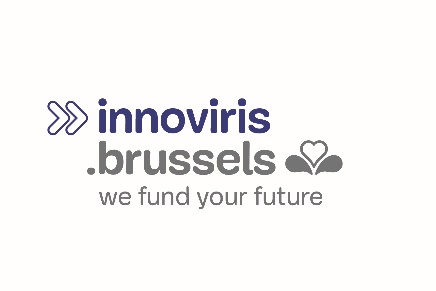 Charleroisesteenweg 112 – 1060 Brussels 
 T +32 2 600 50 36 
www.innoviris.brusselsApplicant’s logoName of the research organisationDepartment/UnitPromoterTitle of the projectAcronymStarting date of the projectDD/MM/YYYYDuration of the projectXX monthsBudget€XXXXName of the research organisation:Legal form:Company number: Head office:  Street:	Number/Postbox:Postcode:	Locality:Operating office where the project will be executed:  Street:	Number/Postbox:Postcode:	Locality:Bank account number: (Enclose bank details in the annex.)IBAN:Person legally authorised to bind the companySurname, first name:	Position:Surname, First name:Nationality:Place and date of birth:Gender:Address: Street:	Number/Bus:Postcode:	Location:Telephone:	Email:University degree(s):Current function:Sponsor 1: 	Surname, First name:	Function: 		Employment (Undertaking/Institution/...) 	 Company number: 	Address: 	Street: 	Number/Bus:	Postcode: 	Location:	Telephone: 		E-mail: 	Sponsor 2: 	Surname, First name:	Function: 		Employment (Undertaking/Institution/...) 	 Company number: 	Address: 	Street: 	Number/Bus:	Postcode: 	Location:	Telephone: 		E-mail: 	ICT/TelecomsChemicals/materialsEnvironment/Energy/Transport & MobilityHealth & BiologyConstruction/urbanismIndustry/roboticsEconomy/management/lawArt, education & societyApplicable sectorsExamples of linked sub-sectorsICT/TelecomSoftware, Hardware, Data, Networks, SecurityChemicals/materialsChemicals, Additive manufacturing, Advanced materialsEnvironment / Energy / Transport & MobilityMobility, Logistics, Energy networks and storageHealth & BiologyBiotechnology, Pharmaceutics, Medicine, e-health, medical devicesConstruction/urbanism Urbanism & Social Geography, Eco-construction, ArchitectureIndustry/roboticsIndustrial production, 4.0 IndustryEconomy/management/lawEconomy & Management, Social economy, Law & Politics, HR, Finance/insurance, ConsultingArt, education & societyPsychology, Communication & Education, Philosophy, Arts & Letters, Cultural and creative industries, Sustainable food, Public and political administrations, Social sciences